ODJEĆA I OBUĆA LJETI.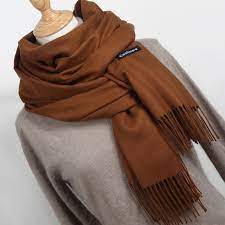 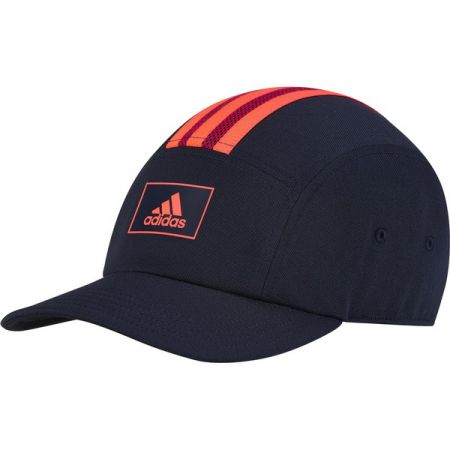         ŠAL                      ŠILTERICA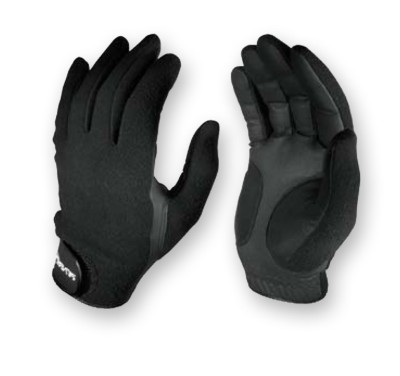 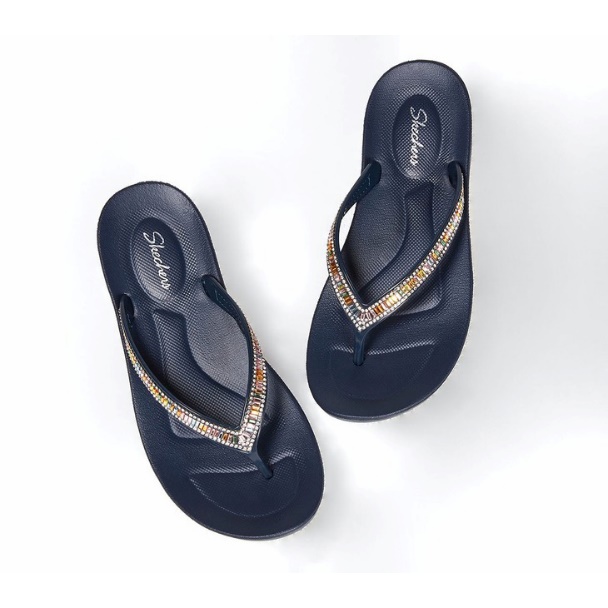 RUKAVICE                      JAPANKE  ZAJEDNO S DJETETOM POGLEDAJTE SLIKU S ODJEĆOM I OBUĆOM. POKAZUJTE I IMENUJTE ODJEĆU I OBUĆU. NAKON TOGA NEKA DIJETE NA SLICI PREPOZNA, POKAŽE I IMENUJE PREDMETE.NEKA POKAŽE I IMENUJE PREDMETE KOJE ODIJEVAMO/OBUVAMO LJETI.